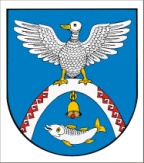 Сорок вторая сессии                                                           № 315
седьмого созыва                                                                 03 апреля 2023 года
О досрочном прекращении полномочий главы администрации Новоторъяльского муниципального района Республики Марий ЭлРассмотрев заявление главы администрации Новоторъяльского муниципального района Республики Марий Эл В.В. Блинова, в соответствии с пунктом 2 части 10 статьи 37 Федерального закона 
от 6 октября 2003 г. № 131-ФЗ «Об общих принципах организации местного самоуправления в Российской Федерации», пунктом 8 
части 1 статьи 23, пунктом 2 части 1 и части 2 статьи 42 Устава Новоторъяльского муниципального района Республики Марий Эл, 
Собрание депутатов Новоторъяльского муниципального района Республики Марий ЭлРЕШИЛО:1. Принять отставку по собственному желанию в связи с выходом на пенсию  главы администрации Новоторъяльского муниципального района Республики Марий Эл Блинова Василия Васильевича и прекратить досрочно 03 апреля 2023 года полномочия главы администрации Новоторъяльского муниципального района Республики Марий Эл Блинова Василия Васильевича.2. Расторгнуть досрочно контракт на замещение должности главы администрации Новоторъяльского муниципального района Республики Марий Эл от 29 ноября 2019 г. с главой администрации Новоторъяльского муниципального района Республики Марий Эл Блиновым Василием Васильевичем  03 апреля 2023 года, по инициативе работника в связи 
с выходом на пенсию в соответствии пунктом 3 части первой статьи 77 Трудового кодекса Российской Федерации.3. Настоящее решение обнародовать на информационном стенде Собрания депутатов Новоторъяльского муниципального района Республики Марий Эл  в установленном порядке и разместить 
в информационно-телекоммуникационной сети «Интернет» официальный интернет-портал Республики Марий Эл (адрес доступа: http://mari-el.gov.ru/toryal).	Глава НовоторъяльскогоМуниципального района                                                          Е. НебогатиковРОССИЙ ФЕДЕРАЦИЙМАРИЙ ЭЛ РЕСПУБЛИКМАРИЙ ЭЛ РЕСПУБЛИКЫН 
У ТОРЪЯЛ  МУНИЦИПАЛ  РАЙОНЫНДЕПУТАТ-ВЛАК  ПОГЫНЖО ПУНЧАЛРОССИЙСКАЯ ФЕДЕРАЦИЯ РЕСПУБЛИКА МАРИЙ ЭЛСОБРАНИЕ ДЕПУТАТОВ НОВОТОРЪЯЛЬСКОГО МУНИЦИПАЛЬНОГО РАЙОНА РЕСПУБЛИКИ МАРИЙ ЭЛРЕШЕНИЕ